ПОСТАНОВЛЕНИЕОт 15.02.2019  № 66-пО создании  постоянно действующей рабочей группы по противодействию идеологии терроризма на территории Палехского муниципального районаВ соответствии с Федеральным законом от 06.03.2006 № 35-ФЗ «О противодействии терроризму», руководствуясь Федеральным законом от 06.10.2003 № 131-ФЗ «Об общих принципах организации местного самоуправления в Российской Федерации» и статьёй 8 Устава Палехского муниципального района, в целях эффективного осуществления мер по профилактике террористических проявлений на территории Палехского муниципального района администрация Палехского муниципального района  п о с т а н о в л я е т:1. Создать при антитеррористической комиссии Палехского муниципального района постоянно действующую рабочую группу по противодействию идеологии терроризма на территории Палехского муниципального района (далее – рабочая группа).	1. Утвердить состав рабочей группы.2. Утвердить Положение о постоянно действующей рабочей группе по противодействию идеологии терроризма на территории Палехского муниципального района (приложению № 2).	3. Контроль за исполнением настоящего постановления возложить на заместителя главы администрации – руководителя аппарата администрации Палехского муниципального района  М. Ю. Власова.	4. Настоящее постановление вступает в силу с момента подписания.Глава Палехского муниципального района                                                               И. В. СтаркинПриложение № 1 к постановлению администрации Палехского муниципального районаот 15.02.2019 № 66 -пСостав постоянно действующей рабочей группы по противодействию идеологии терроризма на территории Палехского муниципального района	1. Заместитель главы администрации Палехского муниципального района (руководитель рабочей группы).	2. Начальник отдела культуры, спорта и молодежной политики администрации Палехского муниципального района (заместитель руководителя рабочей группы).	3. Главный специалист – ответственный секретарь комиссии по делам несовершеннолетних и защите их прав администрации Палехского муниципального района (секретарь рабочей группы).	4. Начальник Отдела образования администрации Палехского муниципального района.	5. Заместитель директора по учебно-воспитательной и методической работе Палехского художественного училища им. М. Горького.	6. Начальник УУП и ПДН ПП № 12 МО МВД РФ «Южский». Приложение № 2 к постановлению администрации Палехского муниципального районаот 15.02.2019  № 66 -п
Положениео постоянно действующей рабочей группе по противодействию идеологии терроризма на территории Палехского муниципального района1. Общие положения1.1 Постоянно действующая рабочая группа по противодействию идеологии терроризма на территории Палехского муниципального района (далее - рабочая группа) является рабочим органом антитеррористической комиссии Палехского муниципального района (далее - Комиссия), создаётся в целях координации деятельности по профилактике идеологии терроризма и её проявлений в отраслевых сферах, организации исполнения решений Комиссии.1.2. Рабочая группа образуется на базе отраслевых (функциональных) органов администрации Палехского муниципального района. В состав рабочей группы могут входить по согласованию представители исполнительных органов государственной власти Ивановской области, представители территориальных органов федеральных органов исполнительной власти, представители организаций и общественных объединений, взаимодействующих по вопросам обеспечения проведения мероприятий в области противодействия идеологии терроризма и экстремизма на территории Палехского муниципального района.1.3. Рабочая группа в своей деятельности руководствуется Конституцией Российской Федерации, федеральными законами, указами и распоряжениями Президента Российской Федерации, постановлениями и распоряжениями Правительства Российской Федерации, иными нормативными правовыми актами Российской Федерации и Правительства Ивановской области в области антитеррористической деятельности, решениями Национального антитеррористического комитета, решениями Антитеррористической комиссии Ивановской области, муниципальными правовыми актами органов местного самоуправления Палехского муниципального района, решениями Комиссии, а также настоящим Положением.2. Основные задачи рабочей группы2.1. Основными задачами рабочей группы являются:
          2.1.1. Оценка состояния дел по профилактике и противодействия идеологии терроризма по направлениям деятельности Комиссии на территории Палехского муниципального района, информирование Комиссии об изменениях в оперативной обстановке и необходимости принятия профилактических мер противодействия идеологии терроризма.2.1.2. Осуществление подбора квалифицированных специалистов (коллективов), в том числе постоянно работающих в сети Интернет, по оказанию адресного профилактического воздействия на категории лиц, наиболее подверженных или уже подпавших под воздействие идеологии терроризма .2.1.3 Проведение культурно-просветительских и воспитательных мероприятий в образовательных организациях по привитию молодёжи идей межнациональной и межрелигиозной толерантности.2.1.4 Осуществление мероприятий по социальной реабилитации граждан, отбывших наказание за преступления террористической и экстремистской направленности.2.1.5. Получение и анализ информации о состоянии профилактической работы в области противодействия идеологии терроризма и экстремизма в курируемых сферах деятельности, а также подготовка предложений по организации проведения мероприятий антитеррористической направленности.2.1.6. Подготовка материалов на заседания Комиссии по вопросам, относящимся к компетенции рабочей группы.2.1.7. Обеспечение деятельности Комиссии по организации и контролю исполнения ее решений по вопросам, относящимся к компетенции рабочей группы.2.1.8. Предоставление отчета о результатах деятельности рабочей группы.2.1.9. Организация и ведение делопроизводства рабочей группы.3. Функции рабочей группы          3.1. Для решения поставленных задач рабочая группа осуществляет следующие функции:          3.1.1 Выделяет проблемные вопросы в поставленных задачах и определяет пути их решения на муниципальном уровне.          3.1.2 Проводит сбор и обобщение информации по выполнению мероприятий по противодействию идеологии терроризма и противодействия проявлениям терроризма по своему направлению деятельности.          3.1.3 Разрабатывает план мероприятий рабочей группы на год и согласовывает его с руководителем группы.          3.1.4 Осуществляет взаимодействие с территориальными органами федеральных органов исполнительной власти, исполнительными органами государственной власти Ивановской области, органами местного самоуправления Палехского муниципального района, предприятиями, учреждениями, организациями, общественными объединениями и получает аналитические и справочные материалы, оценивает эффективность реализации принятых решений в отраслевых сферах.          3.1.5 Разрабатывает предложения о мерах и необходимых мероприятиях по противодействию идеологии терроризма и экстремизма, выносит их на рассмотрение Комиссии.           3.1.6 По запросам Комиссии представляет аналитическую и справочную информацию.           3.1.7 Осуществляет методическое сопровождение организаций на территории Палехского муниципального района, в вопросах осуществления мероприятий по противодействию идеологии терроризма.                    3.1.8 Координирует выполнение решений Комиссии курируемыми подразделениями.           3.1.9  В установленном порядке ведет делопроизводство.           3.1.10 Выполняет другие функции в соответствии с поручениями председателя Комиссии по вопросам, входящим в компетенцию Комиссии. 4. Организация деятельности рабочей группы           4.1. Непосредственные функции по подготовке и обеспечению деятельности рабочей группы осуществляет ее секретарь.           4.2. Рабочая группа осуществляет свою деятельность в соответствии с планом мероприятий, утвержденным руководителем рабочей группы. План мероприятий рабочей группы составляется на год на основании плана работы Комиссии и корректируется в соответствии с ее решениями.          4.3. Заседания рабочей группы проводятся по решению руководителя рабочей группы.          4.4. Решение рабочей группы считается принятым, если за него проголосовало не менее 50% присутствующих на заседании членов рабочей группы при наличии не менее 50% списочного состава. Заседания рабочей группы оформляются протоколами. Протокол в пятидневный срок после даты проведения заседания готовится секретарем рабочей группы, подписывается руководителем рабочей группы и доводится до заинтересованных лиц (исполнителей).           4.5. Руководитель рабочей группы:4.5.1 Разрабатывает предложения о перечне мероприятий рабочей группы и ее составе;4.5.2 Организует и контролирует деятельность рабочей группы, распределяет обязанности между ее членами;4.5.3. Проводит заседания рабочей группы;4.5.4 По запросу Комиссии представляет документы (материалы), подготовленные рабочей группой, а также отчет о результатах ее деятельности.          4.6. Члены рабочей группы:4.6.1. Персонально участвуют в деятельности рабочей группы;4.6.2. Исполняют обязанности, возложенные на них руководителем рабочей группы;4.6.3. Отчитываются перед руководителем рабочей группы о ходе и результатах своей деятельности.          4.7. Секретарь рабочей группы:4.7.1. Обеспечивает координацию своей деятельности с  Комиссией;4.7.2. Осуществляет текущее и перспективное планирование деятельности рабочей группы;4.7.3. Ведет делопроизводство рабочей группы.          4.8. Отчет о результатах деятельности рабочей группы представляется председателю Комиссии 2 раза в год:4.8.1. По итогам работы в первом полугодии - к 1-му июля;4.8.2. По итогам работы за год - к 31-му декабря.В отчете должна содержаться следующая информация:  - рассматриваемые вопросы в соответствии с годовым планом работы Комиссии;- принятые решения по рассматриваемым вопросам и их результаты;- формы организации контроля принятых решений.5. Права рабочей группы5.1. Запрашивать в установленном порядке необходимые материалы и информацию в рамках своей компетенции от руководителей территориальных органов федеральных органов исполнительной власти, исполнительных органов государственной власти Ивановской области, органов местного самоуправления, организаций и общественных объединений в сфере своей деятельности. 	5.2. Осуществлять в рамках установленной компетенции контроль за выполнением принятых решений. 	5.3. Информировать председателя Комиссии о выявленных недостатках и проблемных вопросах.5.4. Принимать в пределах своей компетенции решения, направленные на выполнение стоящих задач в сфере противодействия идеологии терроризма.5.5. Привлекать должностных лиц и специалистов территориальных органов федеральных органов исполнительной власти, органов местного самоуправления, организаций и общественных объединений (по согласованию) для участия в работе группы.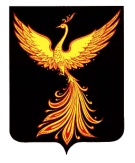 АДМИНИСТРАЦИЯПАЛЕХСКОГО МУНИЦИПАЛЬНОГО РАЙОНА АДМИНИСТРАЦИЯПАЛЕХСКОГО МУНИЦИПАЛЬНОГО РАЙОНА АДМИНИСТРАЦИЯПАЛЕХСКОГО МУНИЦИПАЛЬНОГО РАЙОНА 